For Section 8 & Public Housing ParticipantsCreate and accomplish your goals.FAMILY SELF-SUFFICIENCYConnect to community resourcesEscrow Savings AccountFind a job or move ahead in your careerUnlock the tools for improved creditHomeownership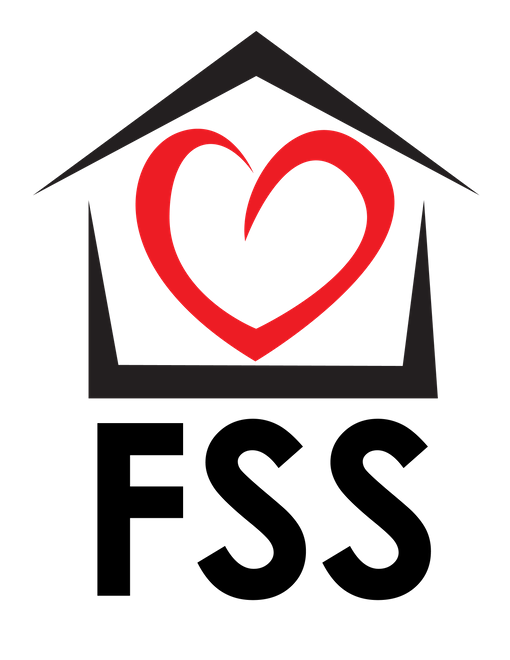 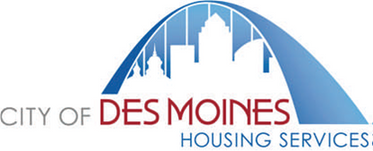 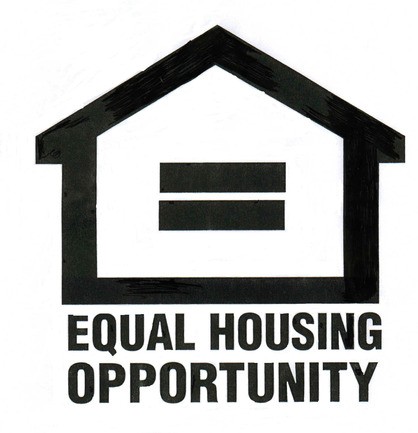 To join FSS call (515)323-8983, (515)323-8973, or (515)323-8969 or return the enclosed form. MAKE A CHANGEbuild	a	new	futureEmploymentHomeownerEducationYouProgressCommunityResourcesFreedomJOIN FSS !